Referral Form					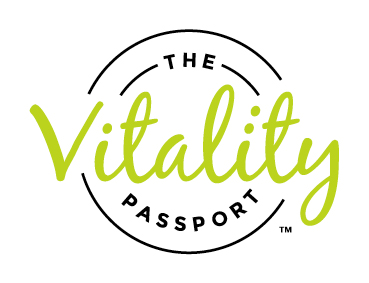 Vitality Passport Program				Please send to secure fax number (02) 6033 5233Date of Referral: ____________________Patient DetailsFirst Name__________________________     Surname_____________________________Date of Birth: _________________  Gender:  M/F    ATSI:  Yes/NoHome Phone: ________________________  Mobile Phone: ________________________Address: __________________________________________________________________Current GP:________________________________ Practice:________________________Referred by:_______________________________________________________________Height:Weight:Calf circumference: Edmonton Frail Scale Scores:Relevant Medical History:Score: ___/17Frailty domainItem0 point1 point2 pointsCognitionPlease imagine that this pre-drawn circle is a clock. I would like you to place the numbers in the correct positions then place the hands to indicate a time of ‘ten after eleven’ No errorsMinor spacing errorsOther errorsGeneral health statusIn the past year, how many times have you been admitted to a hospital?01–2≥2In general, how would you describe your health?‘Excellent’, ‘Very good’, ‘Good’‘Fair’‘Poor’Functional independenceWith how many of the following activities do you require help? (meal preparation, shopping, transportation, telephone, housekeeping, laundry, managing money, taking medications) 0–12–45–8Social supportWhen you need help, can you count on someone who is willing and able to meet your needs?AlwaysSometimesNeverMedication useDo you use five or more different prescription medications on a regular basis?NoYesAt times, do you forget to take your prescription medications?NoYesNutritionHave you recently lost weight such that your clothing has become looser?NoYesMoodDo you often feel sad or depressed?NoYesContinenceDo you have a problem with losing control of urine when you don’t want to?NoYesFunctional performanceI would like you to sit in this chair with your back and arms resting. Then, when I say ‘GO’, please stand up and walk at a safe and comfortable pace to the mark on the floor (approximately 3 m away), return to the chair and sit down’ 0–10 s11–20 sOne of >20 s patient unwilling, or requires assistanceTotalsFinal score is the sum of column totals